长沙青少年暑假训练营中班详询课程优势：师资力量：教官都是公司进行严格筛选通过公司考核入职的，同时也是长期从事青少年素质拓展教育的专业从业者，拥有丰富的经验，不管是对公司的规章制度约束，文化熏陶，教官都不会打孩子，辱骂孩子上课方式：面授上课时段：全日制,暑假班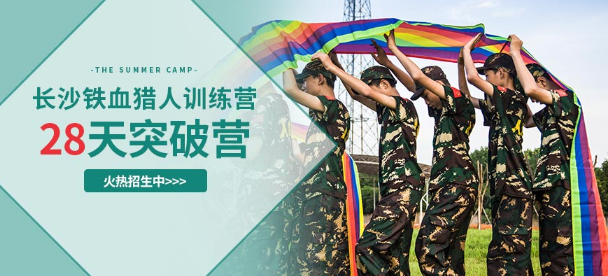 青少年时期是人生的一个非常重要的阶段，一个人的性格在此时期基本形成，可是由于传统教育的升学压力，青少年的绝大多数精力和时间都放在传统“灌鸭式”的学习上，而至关重要的良好心态、行为习惯、自我控制和自我调节、 关爱他人和社会、团队合作等却被忽略了，可相比之下，参加夏令营往往对一个人的成功非常重要。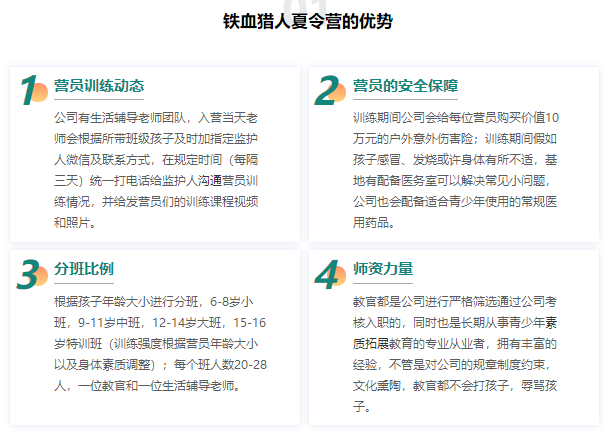 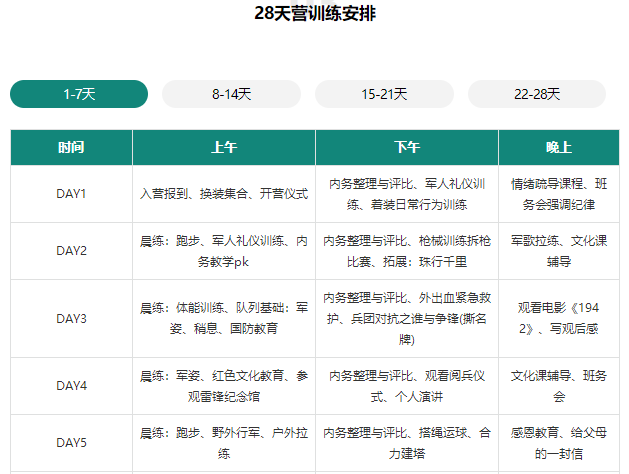 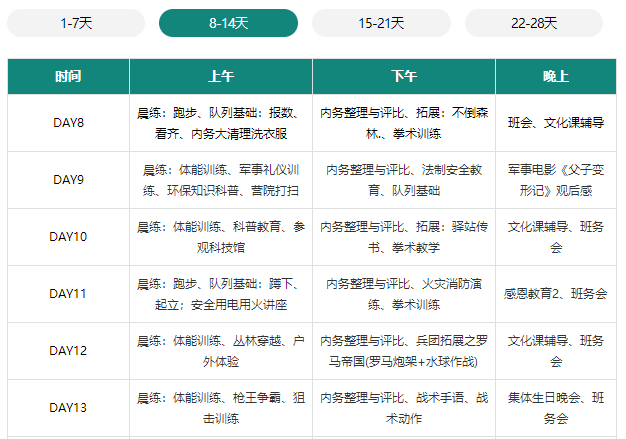 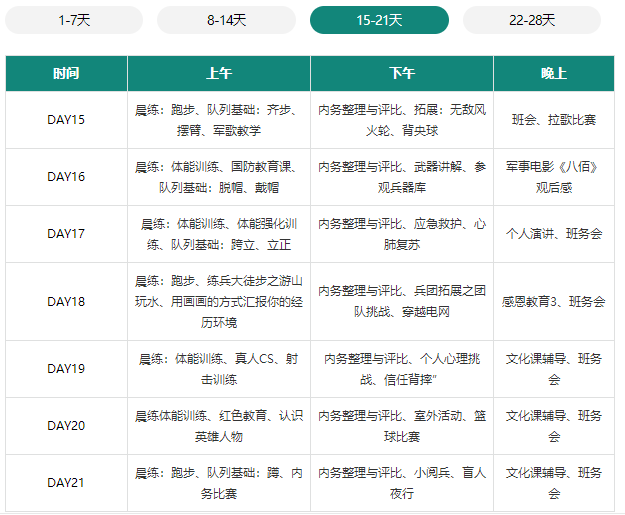 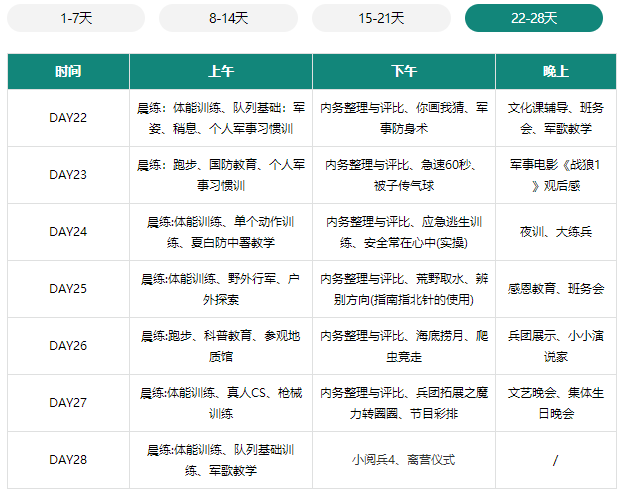 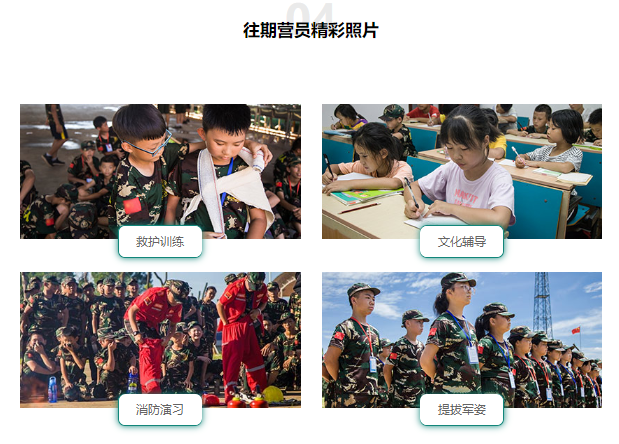 